Мероприятия по пожарной безопасности, проведенные в МБДОУ «Солнышко»1.  16 мая 2023 года проведена тренировка с воспитанниками и сотрудниками по отработке планов эвакуации при возникновении пожара. В тренировке участвовали 142 воспитанника, 43 сотрудника и два посетителя. Время эвакуации составило 4 минуты.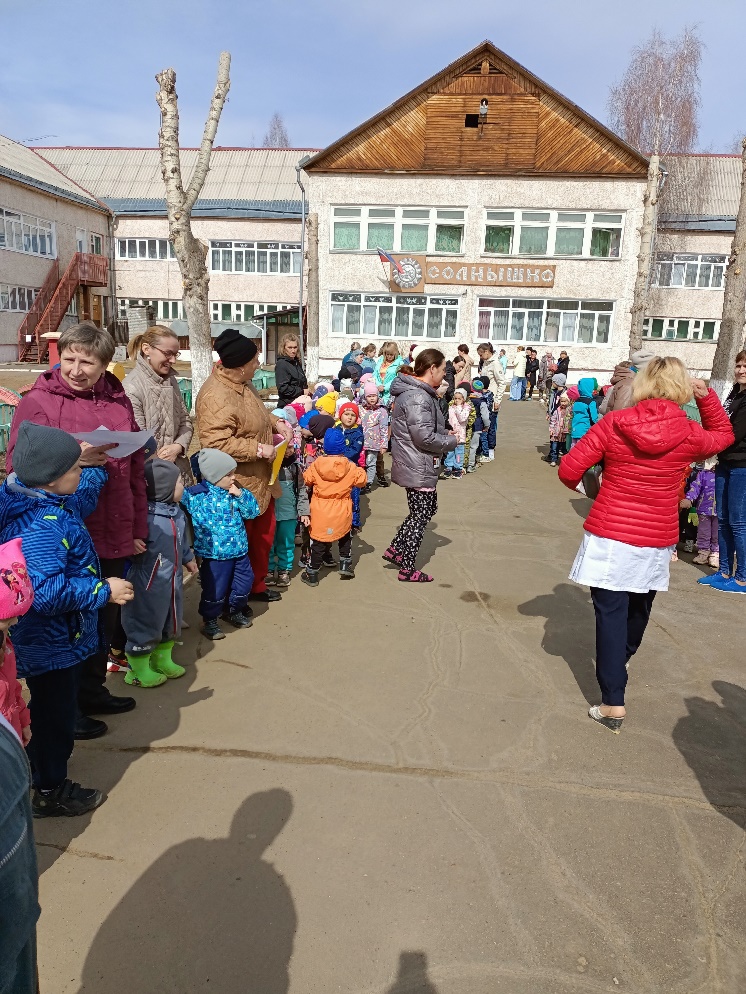 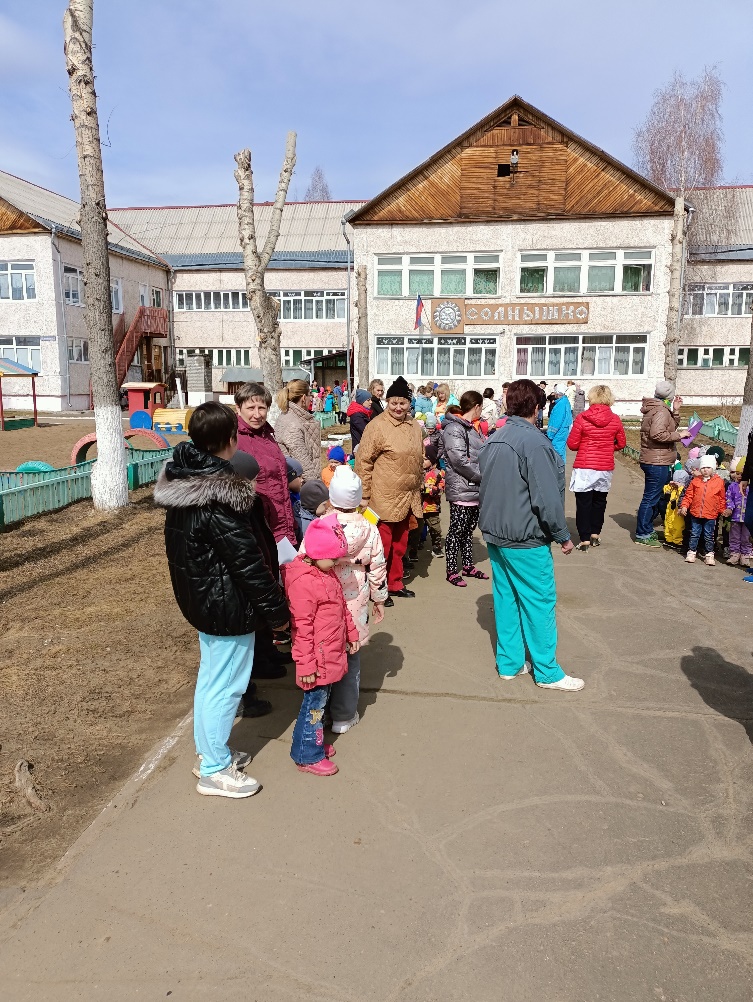 2. Проведена разъяснительная работы с персоналом с вручением памяток.3. Проведена очистка прилегающей территории.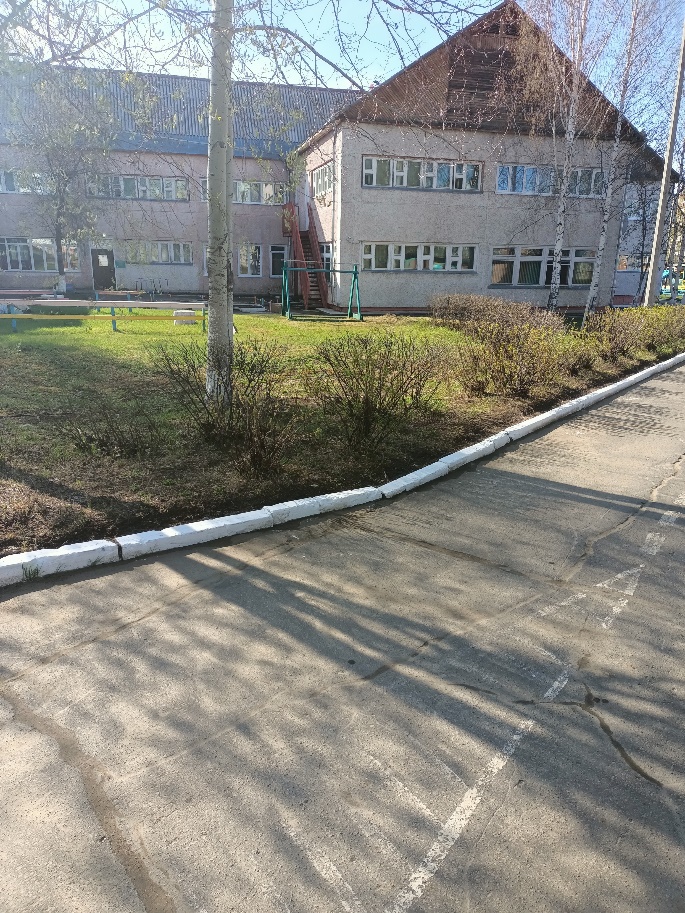 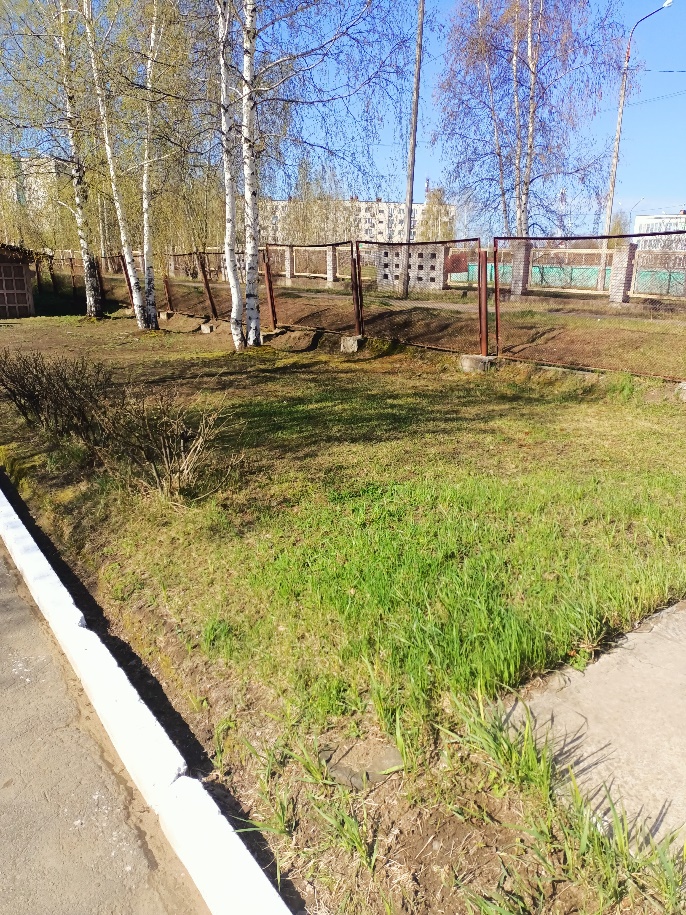 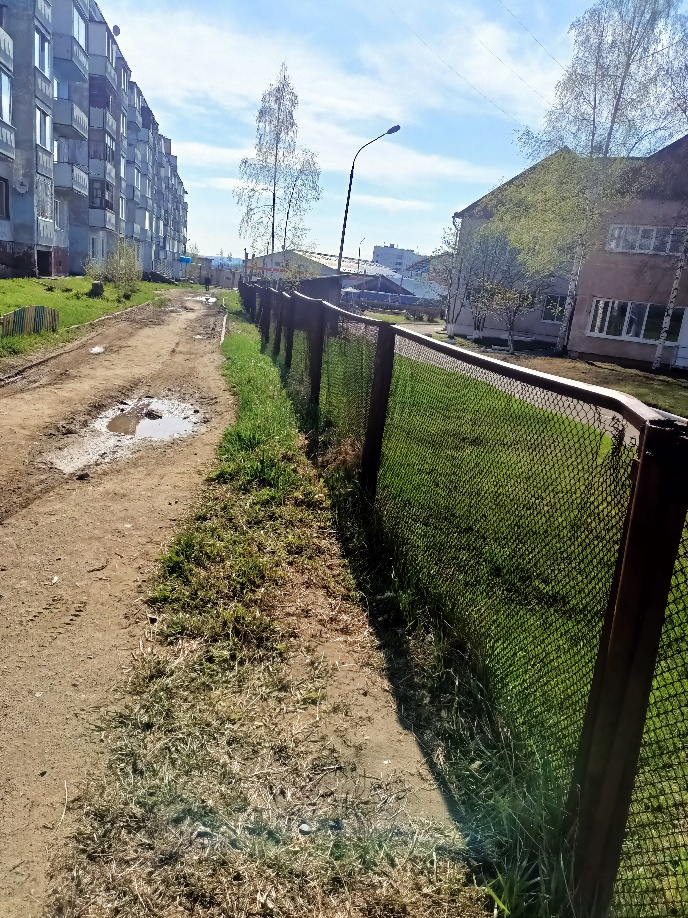 4. Размещены памятки на официальных стендах МБДОУ для родителей и сотрудников.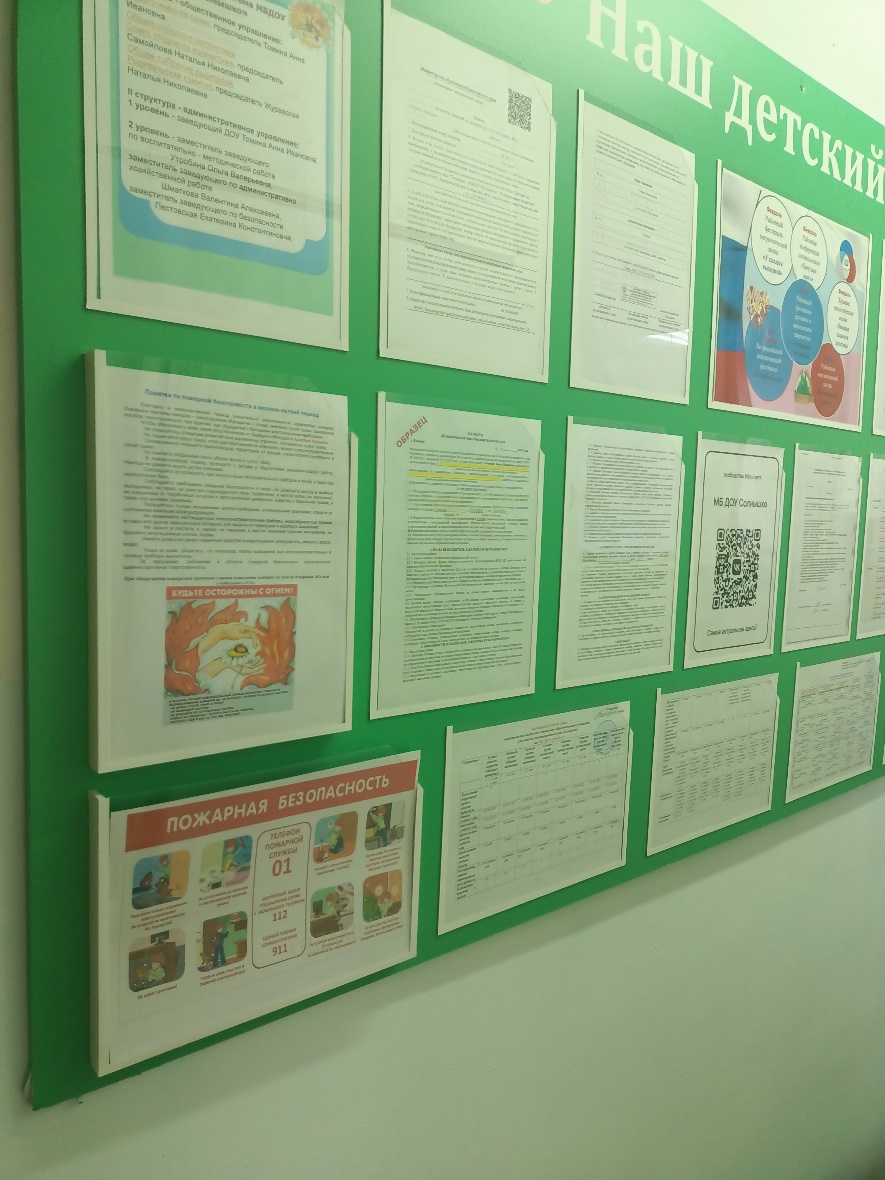 5. Обеспечено наличие и доступность первичных средств пожаротушения. В МБДОУ проведена проверка пожарных кранов 19 апреля 2023 года, огнетушители проверяются ежеквартально, все огнетушители находятся в исправном состоянии.6. Проведены беседы и образовательные мероприятия с воспитанникамиВ группах раннего возраста проведено занятие «Играть со спичками нельзя»В средней группе проведен спортивный досуг «Юные спасатели»В старших группах проведена беседа «Соблюдаем правила пожарной безопасности в лесу». Просмотрены мультфильм «Смешарики. Азбука безопасности». Прошло ознакомление с памятками «Как вести себя в лесу». Подготовительные группы «Подснежник» и «Смородинка» сходили на экскурсию в пожарную часть.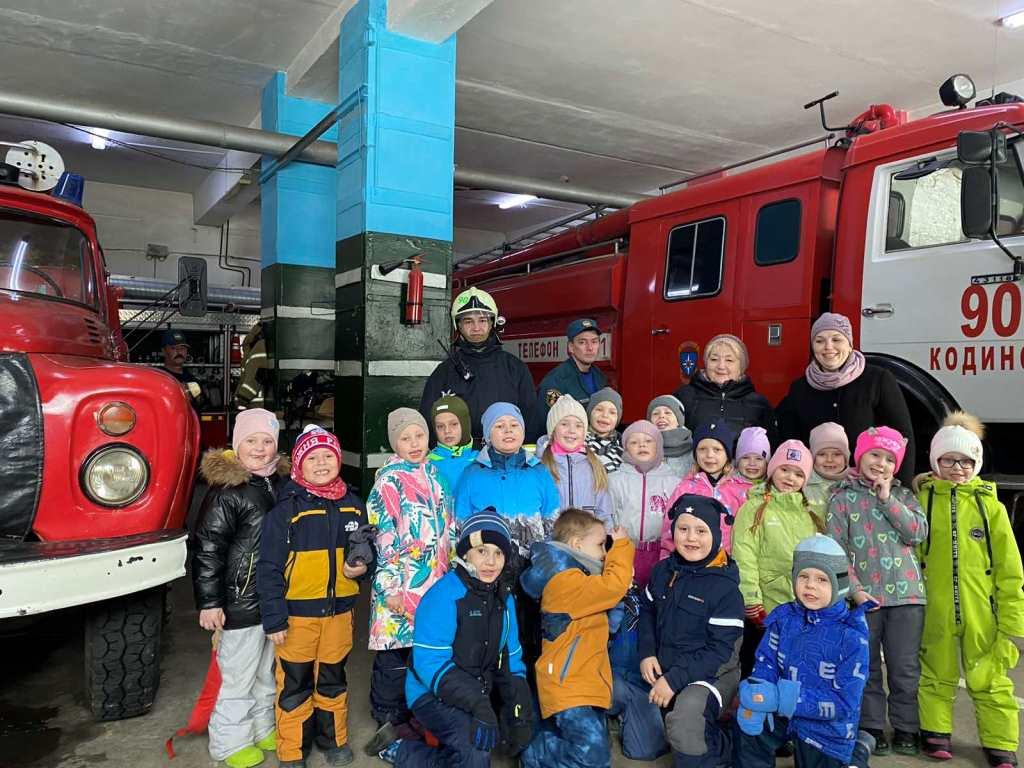 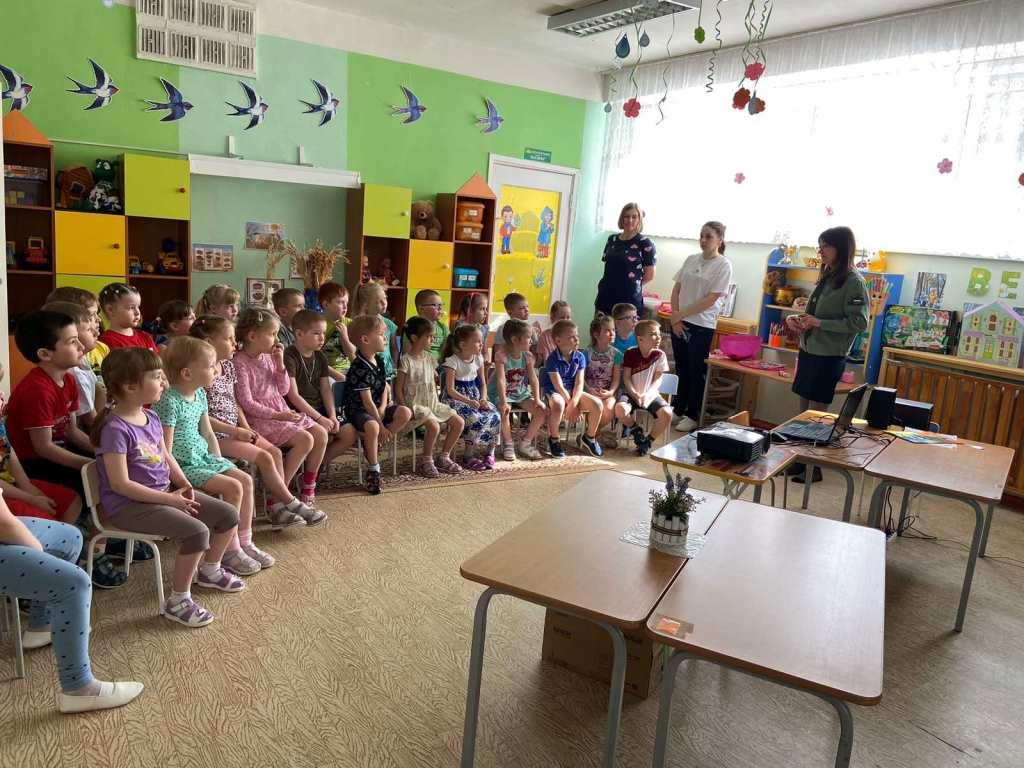 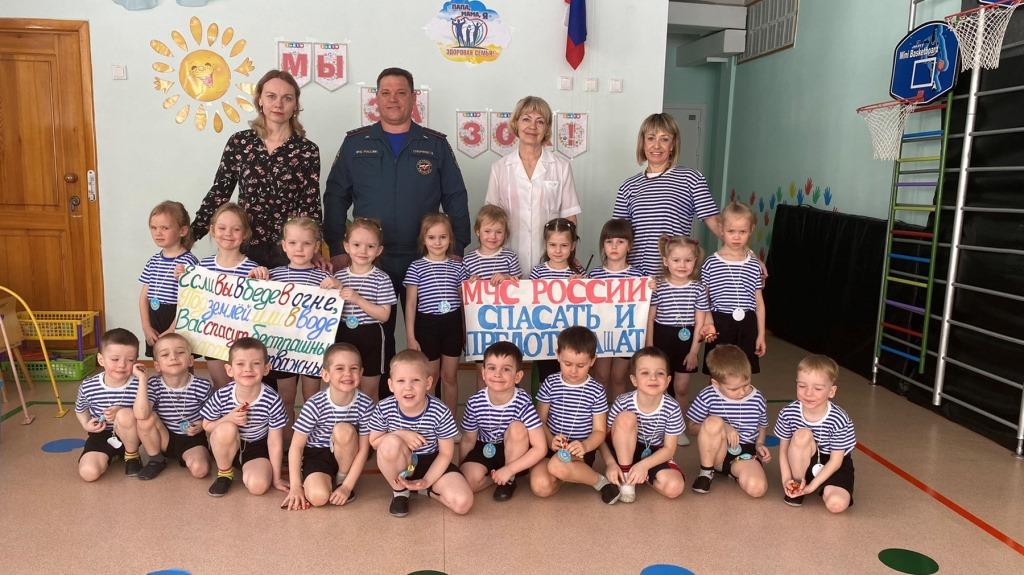 7. Размещены памятки и рекомендации по пожарной безопасности в родительских чатах.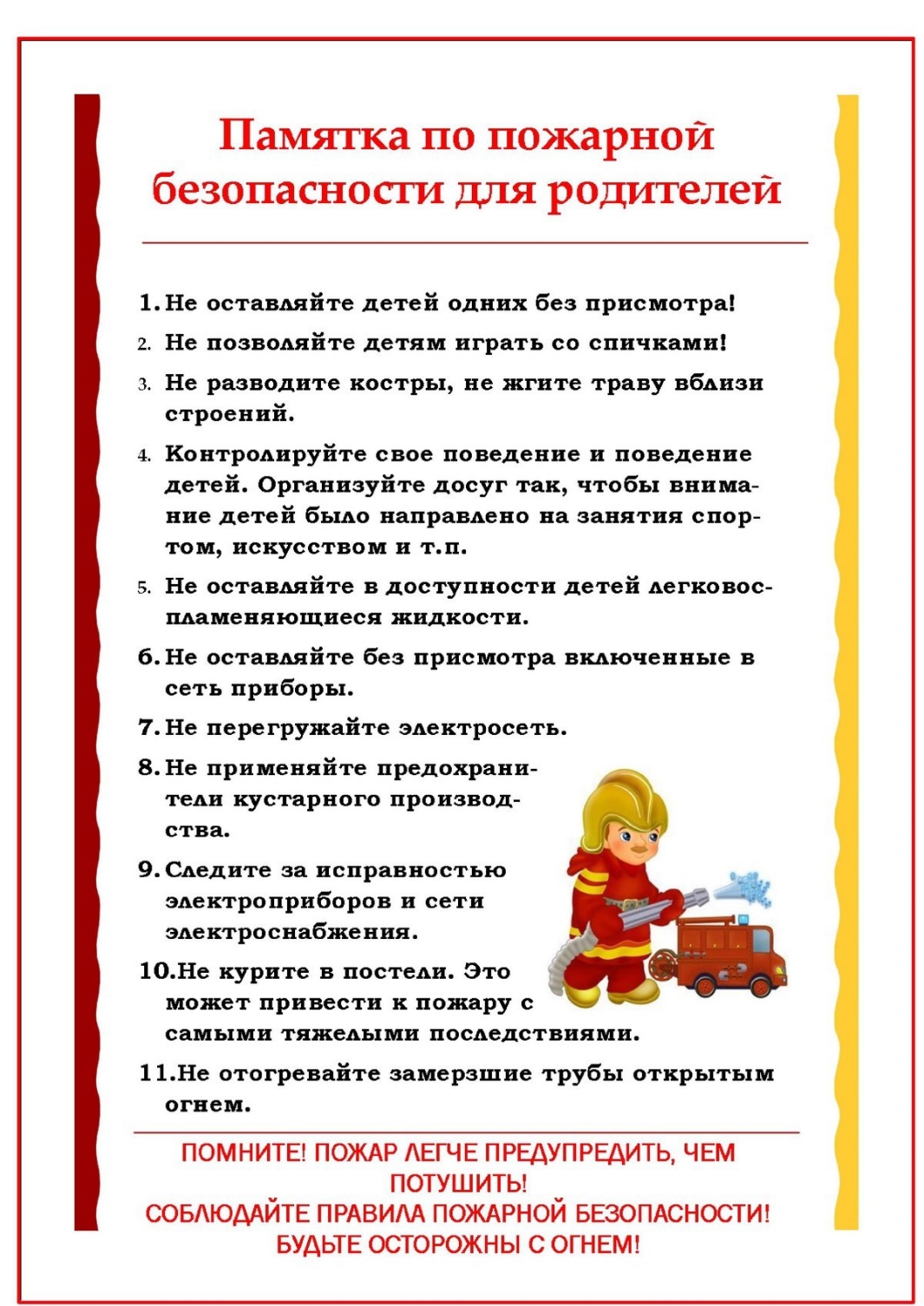 